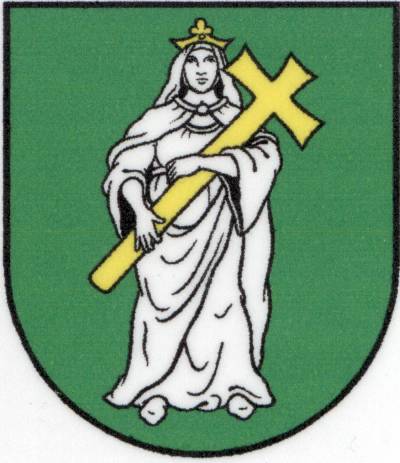 Zásady odmeňovanie poslancovObecného zastupiteľstva v Krížovej VsiObecné zastupiteľstvo v Krížovej Vsi podľa § 11 ods. 4 písm. k), v spojení s § 25 ods. 9  zákona č. 369/1990 Zb. o obecnom zriadení v znení neskorších predpisov  sa uznieslo na týchto zásadách odmeňovania poslancov obecného zastupiteľstva v Krížovej VsiČlánok 1Všeobecné ustanoveniaÚčelom týchto zásad je určiť pravidlá odmeňovania poslancov obecného zastupiteľstva v Krížovej Vsi  pri zohľadnení úloh a časovej náročnosti výkonu tejto funkcie. Článok 2Povinnosti poslanca obecného zastupiteľstva1.Poslanec je povinný najmäa) zložiť sľub na prvom zasadnutí obecného zastupiteľstva, ktorého sa zúčastníb) zúčastňovať sa na zasadnutiach obecného zastupiteľstva a jeho orgánov, do ktorých zvolenýc) dodržiavať štatút obce, rokovací poriadok obecného zastupiteľstva a zásady odmeňovania poslancovd) obhajovať záujmy obce a jej obyvateľovČlánok 3Odmeny poslancov 1. Funkcia poslanca sa zásadne vykonáva bez prerušenia pracovného alebo obdobného pomeru.2. Poslancovi sa poskytujú nasledovné odmeny: a) vo výške 40 EUR za každú účasť poslanca na zasadnutí obecného zastupiteľstvab) vo výške 20 EUR za každú účasť poslanca na inom pracovnom rokovaní, komisii poslancov obecného  zastupiteľstva, ktoré je zvolané starostom obce3. Poslancovi možno poskytnúť aj mimoriadnu odmenu v prípade väčšej náročnosti výkonu tejto funkcie alebo v prípade splnenia mimoriadnej úlohy.  Návrh na túto odmenu predkladá starosta obce alebo niektorí z poslancov. O poskytnutí tejto odmeny a jej výške rozhoduje obecné  zastupiteľstvo prijatím uznesenia.    Článok 4Odmeňovanie zástupcu starostu1. Zástupcovi starostu, ktorý nie je uvoľneným poslancom podľa § 25 ods. 8 zákona o obecnom zriadení, sa poskytuje mesačná odmena podľa článku 3 ods. 2. Okrem toho zástupca starostu ako poslanec má nárok aj na odmenu podľa článku 3 ods. 3.2. Zástupcovi starostu možno poskytnúť aj mimoriadnu odmenu  prípade väčšej náročnosti výkonu tejto funkcie alebo v prípade splnenia mimoriadnej úlohy. Návrh na túto odmenu predkladá starosta obce. O poskytnutí tejto odmeny a o jej výške rozhoduje obecné zastupiteľstvo prijatím uznesenia.   Článok 5Spoločné ustanovenia1. Podkladom pre zúčtovanie odmien sú zápisnice a prezenčné listiny zo zasadnutí.2. Odmeny podľa článku 3 sa poskytujú za zasadnutie, ktoré bolo uznášaniaschopné.3. Všetky odmeny v zmysle uvedených zásad sa vyplácajú súhrne raz za obdobie 12 mesiacov v najbližšom nasledujúcom výplatnom termíne určenom pre zamestnancov obce. Odmeny sa vyplácajú bezhotovostne na účet poslanca, výnimočne aj v hotovosti v pokladni obecného úradu.  4. Uvedené zásady môže obecné zastupiteľstvo kedykoľvek meniť formou dodatku k týmto zásadám alebo prijatím nových zásad. Na prijatie týchto zásad alebo na ich zmenu sa vyžaduje súhlas nadpolovičnej väčšiny všetkých poslancov. Na prijatie uznesenia podľa článku 3 ods. 4 a článku 4 ods. 2 týchto zásad sa vyžaduje súhlas nadpolovičnej väčšiny prítomných poslancov.Článok 6Záverečné ustanoveniaUvedené zásady boli schválené obecným zastupiteľstvom dňa  16. decembra 2022 uznesením č. 7/2022Uvedené zásady nadobúdajú platnosť a účinnosť dňom ich schválenia obecným zastupiteľstvom.   V Krížovej Vsi, dňa  16. decembra 2022   Jozef Grivalský     starosta obce  „Podľa nášho názoru uvedený návrh zohľadňuje zvýšené náklady za použitie osobných automobilov, súkromných mobilných telefónov, na náročný čas na štúdium materiálov, štúdium legislatívy a prípravu návrhov, čas vyhradený na stretnutia s občanmi, zástupcami organizácií, združení, spoločností a rôznych spolkov. Zohľadňuje všetky potreby, ktorú sú nutné na vytvorenie podmienok na zodpovednú prácu poslancov obecného zastupiteľstva.